сохранении врожденного механизма оперирования информацией, восходящего к первым образам восприятия действительности через ощущения. Накапливание запаса собственных оригинальных образов ощущений на конечном этапе способствовало развитию музыкальной образной и словесной памяти, проявившись на последних итоговых занятиях в свободной ориентации учащихся в сфере основных музыкальных понятий, названий музыкальных произведений, жанров русской народной музыки, в узнавании фрагментов музыкальных произведений с первых нот.Особенно интересно отметить способ фрустрации учащихся в связи с творческими заданиями: в начале года проявляли себя дети с лидерскими задатками, к концу года заговорили дети интровертного типа, причем достаточно оригинально. Очевидно, что фрустрация, возникающая в процессе творческого задания на развитие эмпирического опыта, менее болезненна для психики ребенка и позволяет ему самому «распоряжаться» собственными ассоциациями и самостоятельно выстраивать темп и скорость движения «внутри себя» по рождению художественного музыкального опыта.                                                              
          На последних занятиях наметилась также тенденция поиска общей идеи в процессе групповой работы, особенно в заданиях по инструментальной импровизации, причем дети стали чувствовать свои сильные стороны и объединяться вокруг заданий, «специализаций» игры на инструменте, наиболее близких зоне их актуального развития.           В процессе наблюдения за импровизаторской деятельностью учащихся в условиях урока музыки была положительная динамика не только формирования и развития творческого потенциала, приобретении детьми определенных навыков свободного творческого самовыражения, но и создания креативной среды урока, что само по себе является важным фактом. Обогащенность микросреды, например, достигалась благодаря разнообразию музыкального инструментария; многовариантности в выборе приемов звукоизвлечения на звуковысотных ударных музыкальных инструментах: колокольчиках, металлофонах, ксилофонах. Информационную обогащенность микросреды повышали за счет актуализации разномодальных способностей детей. Модель креативного действия реализовывалась учителем или его помощниками (например, детьми, обучающимися в музыкальной школе). В Приложении № 5 представлена методическая разработка урока музыки в 4 классе с различными видами деятельности детей.           При разнообразном и систематическом использовании инструментов на занятиях учащиеся со временем успешно справляются с поставленными перед ними заданиями. Так, второклассники с большим интересом относятся к сочинению вариаций на тему хорошо им знакомой русской народной песни «Скок, скок, поскок». Дети сочиняют на звуковысотных инструментах две равные по характеру вариации (мелодия одной - подвижная, легкая - исполнялась на металлофоне, а другая - протяжная, медленная - на ксилофоне); затем к каждой из них были придуманы двухголосные ритмические партитуры. Надо отметить, что детский музыкальный фольклор вызывает большое оживление у школьников при выборе инструментов. Знакомые песенки «Заинька», «Лиса», «Солнышко», «Скок, скок, поскок» и другие мы предлагаем детям не только петь, но и подбирать на металлофоне, ксилофоне. К одним песням школьники сами сочиняют ритмическое сопровождение, к другим - играют то, что предлагает учитель. К некоторым из названных песен мы давали два-три варианта сопровождения, каждый из которых исполняли разные группы ребят. Такие песни, наряду с другими произведениями, служат основой формирования элементарных представлений о вариационной форме.На уроках своим девизом считаю слова Василия Александровича Сухомлинского «Дети должны жить в мире красоты, игры, сказки, музыки, рисунка, фантазии, творчества». Заключение опыта: В результате работы я пришла к следующим выводам:1.  Продуктивное творческое развитие школьников на уроках музыки в процессе освоения русского музыкально-поэтического фольклора будет протекать более эффективно только при условии современного понимания проблемы музыкального обучения детей - вовлечения их в процесс общения с музыкой на основе принципа деятельности и творческой игры. Приобщение к музыке наиболее естественно происходит в активных формах совместного музицирования (игра на музыкальных инструментах, пение, движение), которое должно составлять фундамент для музыкального воспитания учащихся. 2.  Обучение через творчество способствует проявлению универсальной креативности, которая есть в каждом ребенке и развитие которой становится все более очевидной задачей образования. Именно элементарная музыка, базирующаяся на лучших образцах народных культур - первейший акт самовыражения и творчества человека.                                                    3.  Устный характер народного творчества в свое время обусловил появление импровизации как особой формы художественного мышления. В музыкальной культуре каждого народа сложились свои традиции импровизации, которые опирались на устоявшийся круг интонаций, попевок, ритмов. С древнейших времен для народных музыкантов было характерно стремление объединить четкую фиксацию однажды найденного музыкального образа с его свободным варьированием, добиваясь постоянного обновления и обогащения музыки, создания определенных моделей для музицирования. Импровизация основа музыкального обучения. Но способность и умение импровизировать не является самоцелью и рассматривается как условие творческого развития ребенка, в том числе в процессе постижения русского музыкально-поэтического фольклора. Успешность обучения музыкальной импровизации заключается в предварительном формировании умения фантазировать, придумывать, изменять, комбинировать в речевых и двигательных упражнениях. Здесь развивается то особое и совершенно необходимое качество - импровизационность мышления. 4.  В процессе занятий на материале русского музыкально-поэтического фольклора у школьников формируется особое отношения к звуку, слову, жесту, движению как к игровому материалу, которое создает фундамент для творчества, вырабатываются навыки взаимодействия, обеспечивающие коллективно-распределительный характер элементарной импровизации. Он позволяет принимать участие в музицировании каждому.                              5.  Большую роль в формировании и развитии творческих способностей школьников сыграл полихудожественный подход к музыкально-образовательному процессу. Это лишний раз доказало, что синтетический характер художественного восприятия ребенка обуславливает необходимость участия комплекса искусств в педагогическом процессе формирования целостного мировоззрения личности. Использование интеграции искусств, обращение к полихудожественным формам деятельности на занятиях - естественный шаг для педагогики периода детства. Определенную значимость это положение приобретает в процессе синкретического освоения русского музыкального фольклора школьниками.В заключении следует отметить, что все методы и средства развития художественного творчества школьником использую вариативно. Развитие личности средствами искусства должно содействовать формированию целостного мироощущения, созданию нравственно и эстетически полноценной среды общения с искусством во всем многообразии его видов.Учитывая возрастные особенности учащегося, не следует ставить перед ними слишком сложные задачи, требовать охватить одновременно несколько направлений деятельности. Несколько краткосрочных работ могут быть объединены в определенную систему – сложные длительные программы.	Применение  данного опыта на уроках оказывают положительное  влияние на результаты обучения, о чем свидетельствует позитивная динамика учебных достижений моих учеников. В ходе наблюдения и анкетирования выявлено, что применение творческой деятельности на уроках и внеурочной работе (Приложение №6) оказывает положительное влияние на повышение мотивации и самореализации обучения. Я неоднократно проводила открытые уроки с использованием данных технологий для учителей школы,  района. Личные достижения в профессиональной деятельностиИнформация о награжденииДеятельность по самообразованиюПроведение открытых уроков, мастер-классов, семинаровОрганизация внеурочной деятельности учащихсяДостижения учащихсяВедение факультативов, элективных курсов, кружков IV. Библиографический список1. Ананьев Б. Г. Задачи психологии искусства. Публикация и примечания Л. Л. Бочкарева. - В сб.: Художественное творчество. Л.,1982.2. Апраксина О. А. Методика музыкального воспитания в школе. М., 1983.3. Барабаш М. Ребенок - вначале композитор, а только потом исполнитель Первое сентября - 1994. - № 13. - 3 февраля. C. 2-3.4. Баренбойм Л. Путь к музицированию. Л.-М., 1973.5. Билькис Е. Импровизатор / Аврора, 1983, № 8.6. Бирюков С. Импровизационность в музыке / Сов. Музыка, 1977, №3.7. .Божович Л. И. Личность и ее формирование в детском возрасте. М., 19688. Богатырев П.Г. Традиция и импровизация в народном творчестве // Богатырев П.Г. Вопросы теории народного искусства. М., 1971.9. Бочкарев Л. Л. Проблемы психологии музыкальных способностей. - В кн.: Художественное творчество. М., 1983.10. Бочкарев Л. Л. Психология музыкальной деятельности. - М., 1997.11. Восприятие музыки. Сост. В. В. Максимов. М., 1980.12. Выготский Л. С. Умственное развитие детей в процессе обучения. М., 1958.13. Выготский Л. С. Психология искусства. М., 1968.14. Грузенберг С. О. Психология творчества, Т. I. Минск, 1923.15. Гусев В.Е. Жив ли фольклор? // Живая старина. 1995. № 2.16. Дмитриева Л. Детское музыкальное творчество как метод воспитания. - В сб.: Музыкальное воспитание в школе. Вып. ., 1976.17. Долгушин С. Л. Музыкально-импровизаторское творчество как основа развития художественно-образного мышления ребенка: К проблеме научно экспериментальных исследований. Омск: АДМЭВ, 1999.18.Долгушин С. Л., Л. В. Воробьева. Развития креативности младших школьников в условиях экспериментальной программы Мир музыки/ Музыка в школе,№4, 2002.19. Мальцев Г.И. Традиционные формулы русской народной не- обрядовой лирики (Исследование по эстетике устно-поэтического канона). Л., 1989.20. Мальцев С. М., Розанов И. В. Учить искусству импровизации / Сов. музыка, 1973, № 10.21. Мелетинский Е.М., Неклюдов С.Ю., Новик Е.С. Статус слова и понятие жанра в фольклоре // Историческая поэтика. Литературные эпохи и типы художественного сознания. М., 1994.22. Мельников М.Н. Детский фольклор и проблемы народной педагогики. Новосибирск: Просвещение, 1987.23. Неклюдов С.Ю. После фольклора // Живая старина. 1995. № 1.24. Неклюдов С.Ю. Фольклор: типологический и коммуникативный аспект Традиционная культура. 2002. № 3.25. Петрушин В. Музыка вокруг нас. М., 1964.26. Пропп В.Я. Специфика фольклора // Пропп В.Я. Фольклор и действительность. Избранные статьи. М., 1976.27. Пропп В.Я. Специфика фольклора // Фольклор и действительность: Избр. ст. М., 1976.28. Путилов Б.Н. Фольклор и народная культура. СПб., 1994.29. Сапонов М. Искусство импровизации. М., 1982.30. Страхов И. В. Психология творческого вдохновения. Ученые записки Саратовского пединститута. Вып. 36. Саратов, 1962.31. Толстой Н.И. Из «грамматики» славянских обрядов // Язык и народная культура: Очерки по славянской мифологии и этнолингвистике. - М.: Индрик, 1995.32. Фойт В. Семиотика и фольклор // Семиотика и художественное творчество. М., 1977.33. Чистов К.В. Народные традиции и фольклор. Л., 1986.34. Якиманская И. С. Развивающее обучение. М., 1979.Приложение к опыту.Приложение 1Основные функции фольклора:Бифункциональность - неразрывное единство практической и духовной функций фольклорного произведения. Так, например, при разучивании народной колыбельной песни можно рассказать учащимся о ее функциях: она поется, чтобы успокоить, усыпить дитя. Когда ребенок засыпает, песня прекращается - в ней больше нет необходимости. Так выражается практическая функция колыбельной. Желаемое достигнуто: малыш заснул - с ласковой интонацией, с завораживающей монотонностью тихо звучащего напева. Так проявляется эстетическая, духовная функция колыбельной песни. Все взаимосвязано в произведении: красоту нельзя отделить от пользы, пользу от красоты.Полиэлементность - взаимодействие  всех основных художественно-образных элементов: словесного - музыкального - танцевального. Коллективность в фольклоре проявляется и в процессе создания произведения и в характере содержания, которое всегда объективно отражает психологию многих людей. На уроках музыки в начальной школе коллективность народного музыкального творчества обусловлена в исполнении фольклорных произведений. Ведь некоторые компоненты музыкальной формы, например, припев, предполагают обязательное включение в исполнение всех участников действия («Во поле береза стояла», р.н.п., «Солдатушки, бравы ребятушки», р.н.п.).Бесписьменность. Фольклор, в том числе музыкальный, творчество устное. Он живет в памяти людей и передается «из уст в уста». С «устностью» связаны многообразные приемы повтора. Так при разучивании песни «А мы просо сеяли» регулярное повторение в составном припеве стихов песни усиливает их значимость в игровом или обрядовом действе.Вариативность. Варьирование есть один из стимулов постоянного движения, «дыхания» фольклорного произведения, а каждое фольклорное произведение всегда как бы вариант самого себя. Фольклорный текст оказывается «незаконченным», «открытым» для каждого следующего исполнителя. Например, в хороводной игре «Бояре» дети движутся везде «ряд на ряд», а шаг может быть разным. В одних местах это обычный шаг с акцентом на последнем слоге каждой строки, в других - шаг с притопом на последних двух слогах, в третьих - это переменный шаг. Важно донести до сознания детей мысль, что в фольклорном произведении сосуществуют создание-исполнение и исполнение-создание.Традиционность. Многообразие творческих проявлений в музыкальном фольклоре только внешне кажется стихийным. На протяжении длительного времени складывались объективные идеалы творчества. В каждой этнической традиции музыкального фольклора выработались ладоинтонационные и ритмоинтонационные стереотипы. Так из традиционной образной речи сказок, заговоров, плачей и т.д., которые слышит человек всю жизнь от окружающих людей возникают в песнях «ветры буйные», «чисто полюшко», «желты пески», «люди добрые» и т.д. Приложение 2Этапы развития творческих способностей:Приложение 3Творческая личность обладает следующими основными качествами:Приложение 4Комплекс педагогических воздействий, которые выражаются в следующем:в особом принципе подхода к отбору музыкального материала для урока, то есть в выборе из программы произведений, которые могут стать основой для формирования конкретных творческих навыков и в то же время отвечать общепринятым дидактическим требованиям; подборе дополнительного материала, служащего для учащихся образцом творческих действий;в использовании специальных форм работы, способствующих созданию на уроке атмосферы творческой активности, заинтересованности, непринужденности (игра, сказка);в выборе приемов демонстрации образцов творчества в связи с различными видами музыкальной деятельности школьников на уроке;в разнообразии музыкально - художественной импровизации самого педагога, которой на уроке должно быть не меньше, чем импровизации учащихся;в разработке серий творческих заданий, и наиболее эффективных форм их постановки перед детьми;в нахождении возможности вводить детское творчество в урок, не перегружая его, при соответствующем усложнении творческих заданий от занятия к занятию;в установлении наиболее рациональных путей внутреннего взаимодействия видов деятельности на каждом уроке, исходя из основной темы занятия.Приложение 5Методическая разработка урокамузыки в 4 классеТема: «Оркестр русских народных инструментов»Конспект урока музыки.Цель урока: познакомить учащихся со звучанием  и игрой на русских народных инструментах.Задачи урока: Образовательные:знакомство учащихся с миром народных музыкальных инструментовобучение навыкам тембрального различия музыкальных инструментовзнакомство и запоминание приемов игры на народных инструментахВоспитательные:показать  самобытность русских народных инструментов и их место в жизни  русского человекачерез народное устное творчество (сказку) формировать  интерес к русской музыкальной культуревоспитывать любовь и уважение к традициям и истории своей страныпродолжить воспитание исполнительской и слушательской культурыКоррекционно - развивающие:способствовать формированию творческого мышления школьников, развитию внимания и памяти через образное, нравственно-эстетическое постижение русского фольклораразвивать у учащихся тембровый и ритмический слухспособствовать осознанию значимости коллективного исполнения музыки, при этом, не умаляя значения личного вклада каждого исполнителяТип урока: комбинированный урокМетодическое обеспечение: презентация к занятию; фонограммы звучания отдельных русских народных инструментов; Техническое обеспечение: проектор, проекционный экран, компьютер, фортепиано, народные инструменты;Структура урока:I.   Организация учащихся на урок. II.  Актуализация знаний.III. Основной этап урока. Объяснение материала.IV. Вокально-хоровая работа. Игра на ударно – шумовых инструментах.V.  Рефлексия. Обобщение полученных знаний.VI.  Итог.ХОД УРОКАСлайд 1 I. Организация учащихся на урок. Приветствие. II.  Актуализация знаний.- Ребята, а любите ли вы сказки?   А за что вы их любите? Что обычно происходит в сказках? - Сегодняшний урок мы проведём вместе со сказкой. С древнейших времён  люди  любили рассказывать  друг другу сказки. У каждого народа мира есть свои любимые сказочные герои,  это -  добрые и злые волшебники, прекрасные принцессы и храбрые принцы.  Любят сказку за то, что в ней происходят всевозможные чудеса. Я думаю, что вы, дорогие  ребята, любите и хорошо знаете русские народные сказки и их героев. Назовите, пожалуйста, известные вам  русские народные сказки. Слайд 2 - А вот сказку, которую я вам сегодня хочу рассказать, вы не найдёте ни в одной книге сказок. Потому что,  придумала её  для вас я сама. И называется она так: «Сказка про  то, как умные и полезные вещи стали музыкальными инструментами».  На нашем уроке  вы не только услышите сказку, но и  познакомитесь с названиями народных музыкальных инструментов, услышите их голоса, а также узнаете, как играют на них.III. Основной этап урока. Объяснение нового материала.Слайд 3                      - Давно это было. Жили, поживали себе в небольшой деревушке, в деревянной избушке, умные и полезные вещи: ложки деревянные, рубель, трещотка и рожок.- Жили они в большой дружной семье. С раннего утра и до позднего вечера умные и полезные вещи трудились, не покладая рук, вместе со своими хозяевами. Деревянные ложки варили на кухне щи да кашу, а потом   кормили всю семью вкусным обедом. Рубель -  помогал хозяйке дома стирать и гладить бельё, чтобы все в семье были чистыми и опрятными.Рожок – вместе с хозяином дома ранним утром выгонял стадо коров и овец на луг, а вечером, своим громким голосом созывал всё стадо домой. Трещотка – охраняла сады и огороды от непрошенных птиц, чтобы они  не испортили урожай плодов и ягод. Так и жили они   все вместе, до поры  до времени.Слайд 4- Однажды, в той деревушке появились скоморохи. Так в старинные времена на Руси называли бродячих артистов, певцов  и  музыкантов.  Скоморохи шли по улице с весёлой песней.Вся деревня собралась, чтобы посмотреть на  весёлое представление скоморохов. А умные и полезные вещи остались дома, но и до них,  доносились звуки  задорной  музыки  и весёлые  песни скоморохов, потешавших народ. Звучит р.н.п «И шли, вышли веселые…» (Скоморошина)- В руках скоморохов пели, звенели, бренчали и играли музыкальные инструменты.  Были среди них: Слайд 5                                                 домра - ребята говорят, что знают об инструменте, пробуют игратьСлайд 7гусли – ребята говорят, что знают об инструменте, пробуют играть Слайд 9балалайка- ребята говорят, что знают об инструменте, пробуют игратьСлайд 11баян - ребята говорят, что знают об инструменте, пробуют игратьСлайд 13жалейка - ребята говорят, что знают об инструменте, пробуют игратьСлайд 15бубен - ребята говорят, что знают об инструменте, пробуют игратьСлайд 17свистульки - ребята говорят, что знают об инструменте, пробуют игратьСлайд 18- Вскоре наступил вечер, и скоморохи попросились переночевать к хозяевам той самой избушки,  в которой жили умные и полезные вещи. После ужина, когда гости и хозяева уснули, вещи  решили поговорить с музыкальными инструментами. «Как вам живётся у своих хозяев скоморохов?» - спросили деревянные ложки у музыкальных инструментов. «Весело живётся» - ответила балалайка, весёлая болтунья.  «Везде бываем, песней звонкой народ потешаем».«А мы, никогда дальше своей деревни  не бывали» - отозвались трещотка и рубель.- Тут в разговор вступили гусли: «За песни,  да за пляски весёлые, любят нас на Руси. Везде встречают, да привечают. Мы  своей музыкой  людям радость приносим». «Ой!»  - воскликнул рожок - «Как бы и нам хотелось тоже всем людям радость приносить». «Так давайте  вместе с нами  по белу свету путешествовать. Вместе у нас ещё веселей да лучше музыка звучать станет» - предложили гусли и балалайка. - Так и решили умные и полезные вещи  стать музыкальными инструментами, чтобы не только пользу людям приносить, но и радость им дарить. - С тех самых пор,   путешествуют они вместе  большой дружной семьёй.  Ребята, а как называется коллектив, когда все инструменты играют вместе? (оркестр) Предположите какова же тема нашего урока? (оркестр русских народных музыкальных  инструментов.Слайд 19- Давно уже нет на свете  ни той деревушки, ни деревянной избушки, ни скоморохов, а музыка в исполнении русских народных инструментов  продолжает звучать   и  приносить радость всем, кто её слышит. - А рассказ наш  продолжается.  Посмотри, запомнили ли вы, как играют на инструментах? Я буду загадывать загадки, а вы будете через движения рук показывать игру на определенном инструменте.Слайд 20                                                                                     У неё есть три струныИх рукой щипать должны.Можно под неё плясать И по-русски приседать! (балалайка)Мы собрали хоровод,Пригласили весь народ.А в кругу наш пастушокДует весело в …….(рожок)А Садко на них игралИ душевно напевал.Перебрал он много струн-Вышел из волны Нептун. (гусли)И щи хлебают,И «барыню» играют. (ложки)У него рубашка в складку,Любит он плясать в присядку,Он и пляшет, и поет – Если в руки попадет.Сорок пуговиц на немС перламутровым огнем.Весельчак, а не буянГолосистый мой … (баян)IV. Вокально-хоровая работа. Игра на ударно – шумовых инструментах. - А сейчас вспомните, под какою песню мы с вами можем и спеть, и станцевать, и сыграть на инструментах. Слайд 21                                                                                     Вокально-хоровая работа. Возьмем в руки инструменты (ложки, свистульки, трещотки и т.п.) и разыграем песню. Инсценировка шуточной песни «Как по травкам по муравкам»А сейчас мы с вами попробуем из подручных средств изготовить шумовой инструмент (киндеряйцо наполняем гречей, горохом).  Пробуем играть.V.  Рефлексия. Обобщение полученных знаний.- С чем мы  сегодня  познакомились? (с русскими народными музыкальными  инструментами). Узнали значения их в жизни человека, услышали их голоса, познакомились с приемами  игры на них.А теперь   я предлагаю вам вспомнить, как выглядят и называются музыкальные инструменты, о которых   мы с вами говорили на уроке. На столе у вас карточки, подпишите каждый свою, стрелочками соедините название инструмента  и соответствующую картинку.VI. Итог.- Наш сказочный урок подошёл к своему завершению. Сказка сегодня была с нами.       Домашнее задание: составить кроссворд на тему: «Оркестр русских народных инструментов».Слайд 22Мы закончили веселье,                                                                                                                                      А также наше представление                                                                                                                     Тише дудки, тише домры,                                                                                                                                  До свиданья, люди добры.                                                                                                                       Умолкает барабан,                                                                                                                               Замолкает балаган.Карточка для работы на уроке.Ф.И. ученикаЗадание. Соедини стрелочкой название инструмента и его картинку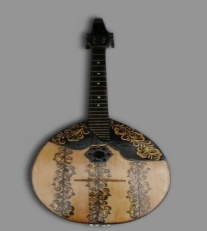 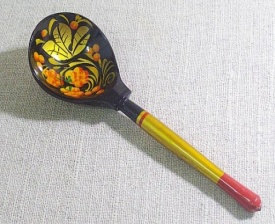 домра гусли 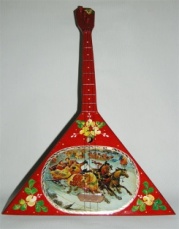 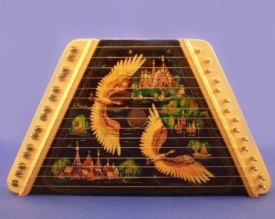 балалайкабаянжалейка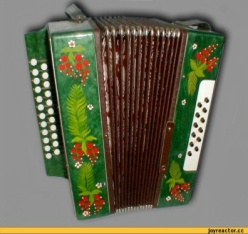 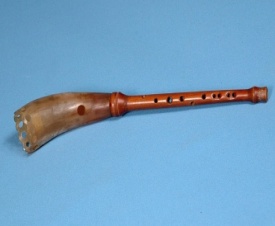 ложкибубен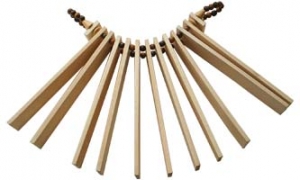 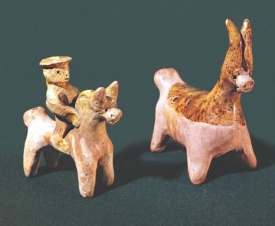 свистулькитрещетки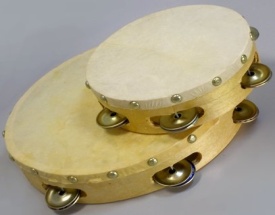 Фотоколлаж с  урока «Оркестр русских народных инструментов»Актуализация знаний учащихся.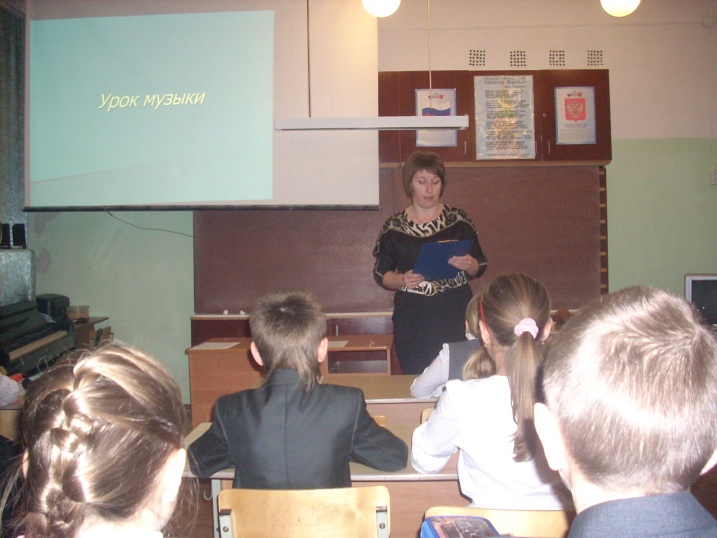 Основной этап урока. Объяснение материала.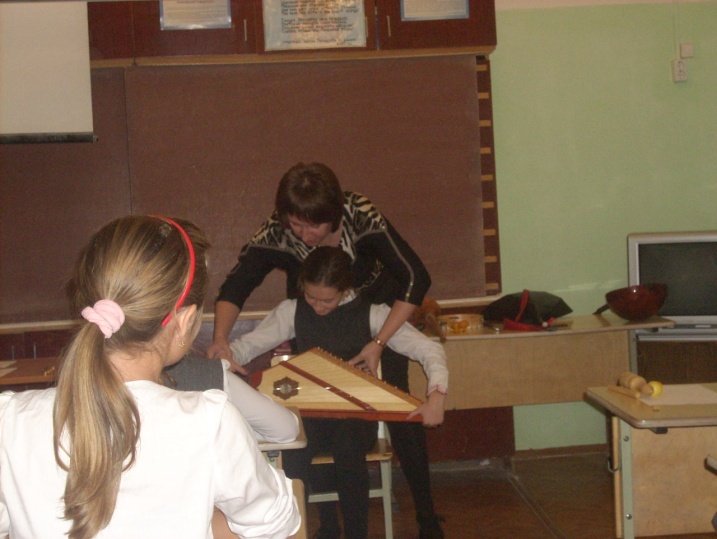 Вокально-хоровая работа. Игра на ударно – шумовых инструментах.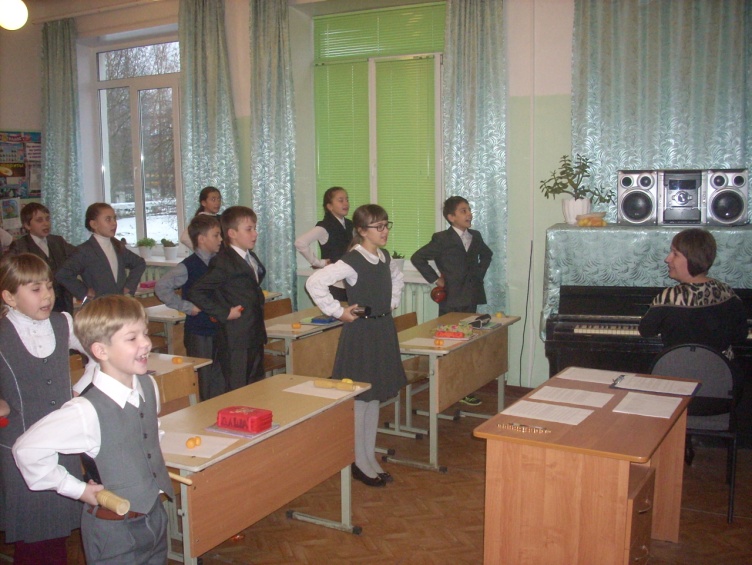 Приложение 6Методическая разработка внеклассного мероприятия на тему:«Широкая масленица»Оформление: Классная комната или зал украшен в русском стиле.Действующие лица: 1-й скоморох, 2-й скоморох, Девочки, Зима, Весна.Звучит музыка, в зал вбегают Скоморохи. Они одеты в яркие костюмы: пестрые рубашки, яркие шаровары, на головах — разноцветные колпаки.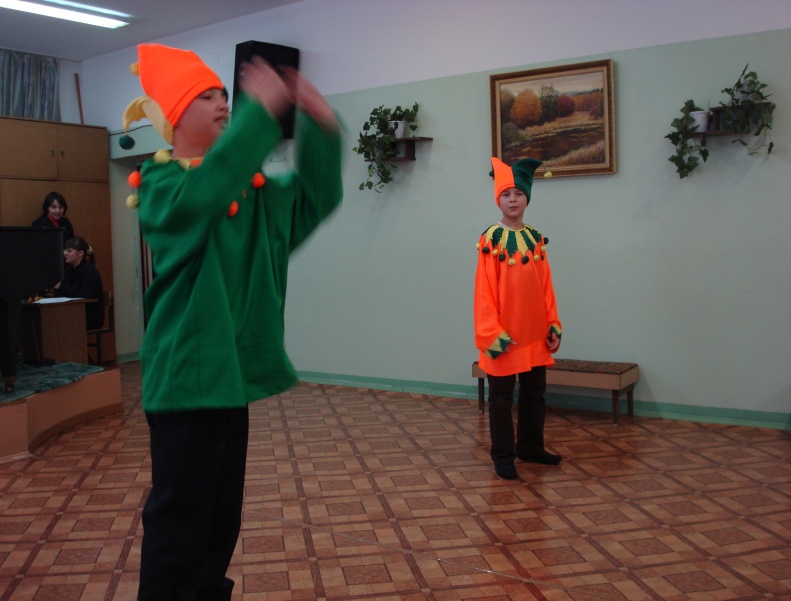 Звучит фонограмма. 1-й Скоморох.Добрый день, гости дорогие,Жданные, званые и желанные.2-й Скоморох.Здравствуйте, молодки!Здравствуйте, лебедки! Ребята-молодцы, веселые удальцы!1-й Скоморох.Почтенные и молодые.2-й Скоморох.Полные и худые.1-й Скоморох.Мы рады гостям, как добрым вестям!2-й Скоморох.Добро пожаловать! Всех привечаем, душевно встречаем!1-й Скоморох.Мы скоморохи! С нами лучше веселиться, а без нас праздник никуда не годится.2-й Скоморох.Эй, господа, пожалуйте сюда!Приглашаем всех гостейК нам на праздник поскорей!1-й Скоморох.Милости просим к нам на праздничные гулянья.2-й Скоморох.У нас сегодня представленье — Всем на удивленье.1-й Скоморох.Спешите! Спешите! Собирайся, народ!Сегодня вас интересное ждет!Игры, забавы, веселье и смех,Праздника хватит у нас для всех.2-й Скоморох.Приходите все без стесненья:Билетов не надо — Предъявите хорошее настроение!1-й Скоморох.Приходите, разомните кости!Сегодня Масленица приглашает в гости!2-й Скоморох.Удобно ли вам, гости дорогие? Всем ли видно? Всем ли слышно? Всем ли места хватило?1-й Скоморох.Мы сегодня Масленицу встречаем, зиму провожаем, весну заклинаем!2-й СкоморохМаслена-честная, веселая, широкая 1-й СкоморохПразднование Масленицы сопровождалось обрядами во имя урожая, гуляньями, играми, различными забавами. 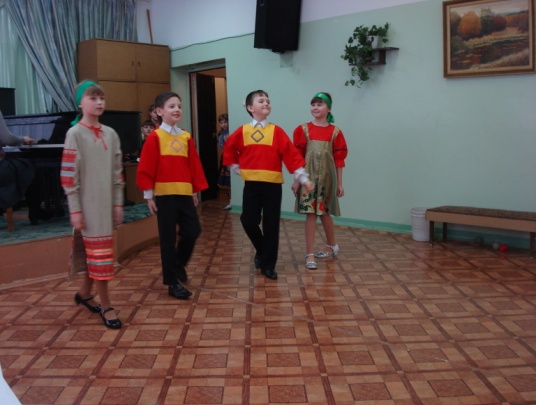 2-й СкоморохИтак, Масленицу начинаем.Русская народная песня: «Масленая полизуха» исп. Ансамбль «Журавушки»Звучит фонограмма 1-й Скоморох1-й день — понедельник — встреча Масленицы.На сцену выходят девочки. Чучело устанавливают в зале1-я девочка.Здравствуй, Масленица годовая,Наша гостьюшка дорогая!Приезжай на конях вороных,На саночках расписных,Чтоб слуги были молодые,Нам подарки везли дорогие,И блины, и калачиК нам в окошко их мечи!2-я девочка.Звал-позывал честной семик широкую Масленицу к себе в гости во двор:Душа ль ты моя, Масленица,Перепелиные косточки,Бумажное твое тельце,Сахарныя твои уста,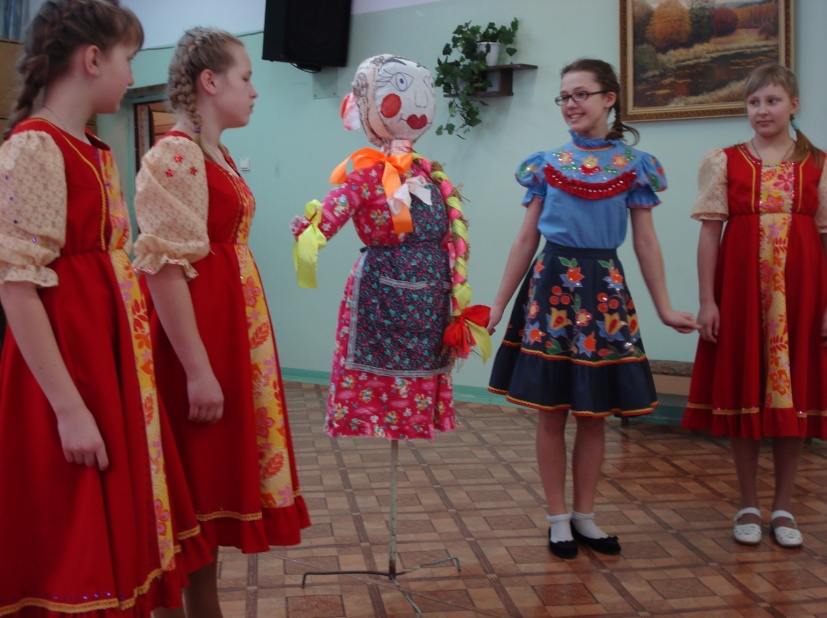 Сладкая твоя речь!Приезжай ко мне в гостиНа широкий дворНа горах покататься,В блинах поваляться,Сердцем потешиться.3-я девочка.Уже ты ль, моя Масленица,Красная краса, русая коса,Тридцати братьев сестра,Сорока бабушек внучка,Трехматерина дочь, кеточка, ясочка,Ты же моя перепелочка!Приезжай ко мне во тесовый домДушой потешиться,Умом повеселиться,Речью насладиться.4-я девочка.Мы Масленицу величаемИ чего ей только не обещаем:Реки сметанные,Горы блинные.Ой, Масленица-кривошейка!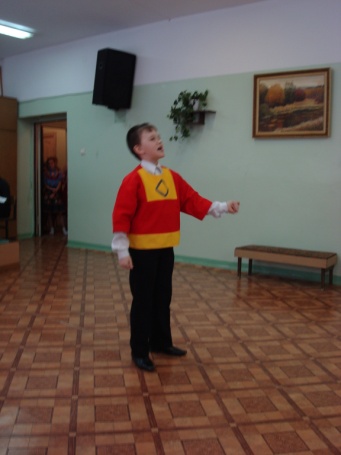 Состречаем тебя хорошенько,Сыром, маслом, калачомИ печеным яйцом!Русская народная песня: «Молодец коня поил» исп. Хохлов Даниил. Звучит фонограмма Выходят скоморохи и расхваливают масленицу по очереди.1-й Скоморох.Дорогая наша гостья Масленица,2-й СкоморохАвдотья Изотьевна!1-й Скоморох.Дуня белая, Дуня румяная!2-й СкоморохКоса длинная, триаршинная,1-й Скоморох.Лента алая, двуполтинная!2-й СкоморохПлаток беленький, новомоднекький,1-й Скоморох.Брови черные, наведенные.2-й СкоморохШуба синяя, латки красные,1-й Скоморох.Лапти частые, головастые,2-й СкоморохПортянки белые, набеленные!Вместе.Ух, красавица!1-й Скоморох.Молчит наша Масленица, не отвечает!Лишь рукавами соломенными качает!2-й СкоморохНе иначе вас честной люд просит ответить на ее вопросы. Проводится викторина по масленицеЗвучит фонограмма 1-й Скоморох.Второй день — «3аигрыш». Парни с девками с горочки катаются, познакомиться стараются.Во вторник будем мы играть,Красно солнышко встречать!2-й СкоморохПредлагаю проверить вашу ловкость и сноровку в боях на воздушных шарах.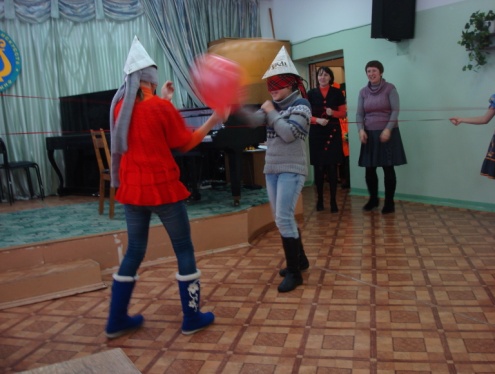 Выходят девочки и помогают провести игру «Бои на воздушных шарах». (Участникам на голову одевают бумажные шапочки, завязывают глаза и разводят в разные стороны. Побеждает тот, кто первым собьет шариком шапочку у противника)Звучит фонограмма 1-й Скоморох.Я вижу, ребята собрались здесь сильные, ловкие, умелые. Трудно с ними состязаться, трудно их победить. Устал, заморился, проголодался.2-й Скоморох.Давай скорее объявлять! Вместе: Среда — «Лакомка», «Сладкоежка».1-й Скоморох.Мы блинов давно не ели, мы блиночков захотели.2-й Скоморох.Да какая ж Масленица без блинов горячих, без блинов румяных!Выходят девочки 1-ая девочкаТинька-тинька!Ты, дяденька, ты, тетенька,Подайте блинка-оладышка,Прибавышка!2-ая девочка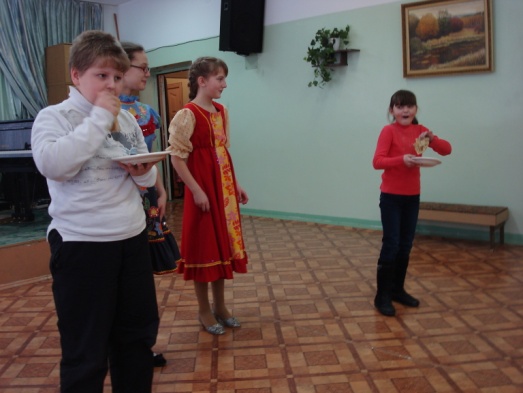 Последний кусок, мочальный кусок,Для Масленицы-обманщицы!Девочки проводят игру «Кто быстрее съест блин» (Выходят два участника и по команде начинают есть блин. Выигрывает тот, кто первым съест блин.)Звучит фонограмма 1-й Скоморох.Четверг — «Широкая Масленица».Разгуляй-четверг придет, шутку, песню принесет.2-й Скоморох.Походил уже по свету, лучше русской песни нету!1-й Скоморох.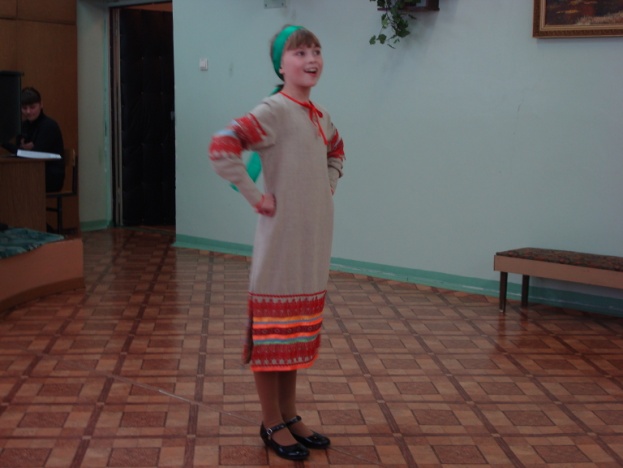 Где песня поется, там легче живется!2-й Скоморох.Запевайте песню русскую, песню звонкую, задорную!Русская народная песня: «А у Володи на току» исп. Молчанова Ксения Звучит фонограмма 1-й скоморох. Четверг — день самый-самый масленый — «Разгул».2-й скоморох. Разойдись, честной народ, не пыли, дорожка! Расступись, народ, раззудись плечо, будем силой меритьсяИгра « Достань приз» Участвуют два человека. 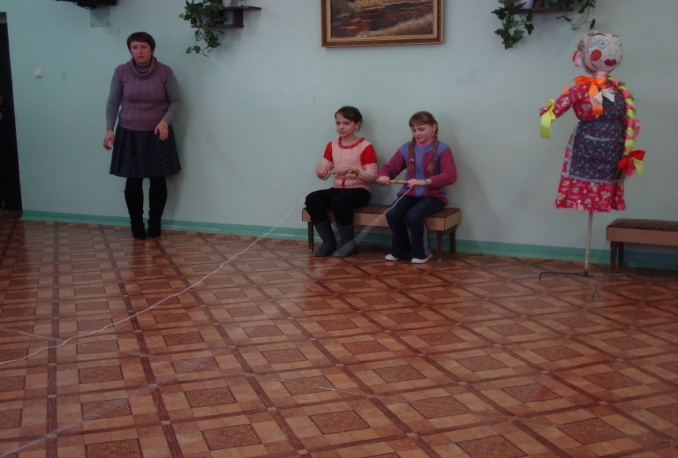 (Два человека садятся на стул, в руках веревочки длинные, а на конце приз.Кто быстрее свернет веревочку на палочку, тот и выиграл)Звучит фонограмма 1-й скоморох. Хватит петь да играть! Пора пятницу объявлять.2-й скоморох. День пятый — «Тещины вечерки»1-й Скоморох.5-й день уж наступает, а народ не убывает!2-й Скоморох.К теще на блины идемИ друзей с собой ведем!1-й девочкаНе устали еще веселиться? Давайте теперь проверим вашу меткость. Как вы за эти зимние месяцы научились снежки бросать?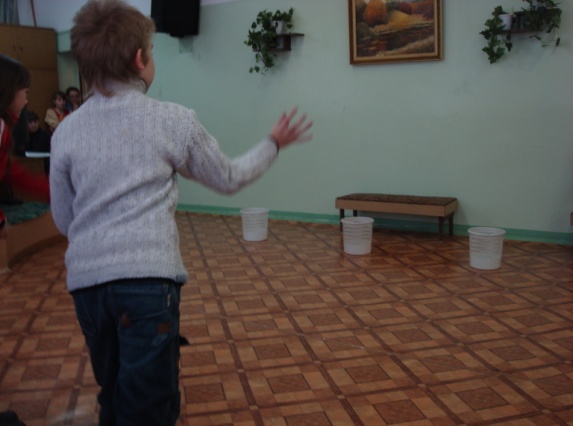 Проводится игра «Снежки» (Стоят три ведерка, выходят три участника, с расстояния пытаются попасть мячиком в ведерко. Кто забросил наибольшее число мячиков, тот и выиграл) Звучит фонограмма 1-й СкоморохА в субботу не безделки — «Золовкины посиделки»!2-й скоморох. Ну а заканчивалась Масленица Прощеным воскресением. Все просили друг у друга прощения, и окончательно прощались с Зимой. Давайте попросим друг у дружки прощения.Кланяются и просят прощения.Звучит музыка и выходит ансамбль на весеннюю закличку:  «Ой, кулики»Звучит фонограмма 1-й Скоморох.Погляди-ка, народ, (указывает)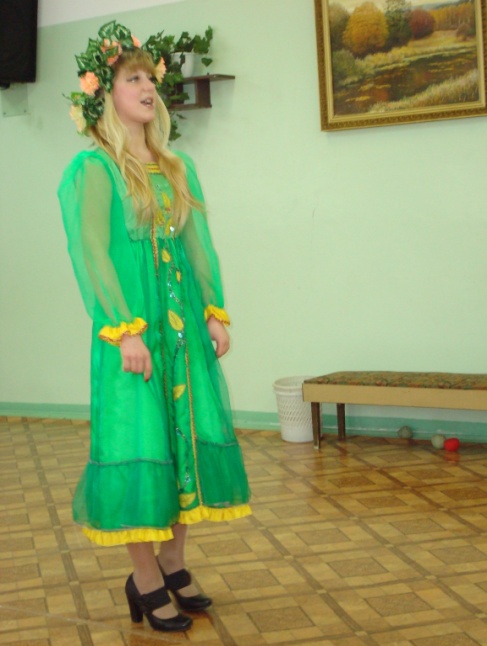 К нам Весна идет!Появляется Весна в ярком платье. 2-й Скоморох.Здравствуй, Весна-голубушка, Весна-красна.Весна.Здравствуйте и вы, люди добрые!Я пришла к вам с радостью, с великой милостью.С рожью зернистой,С пшеницей золотистой,С овсом кучерявым,С овсом усатым,С черною смородиной,Со цветами лазоревымиДа с травушкой-муравушкой!Звучит фонограмма Появляется Зима под звон бубенцов и звук метели. Звучит фонограмма Зима.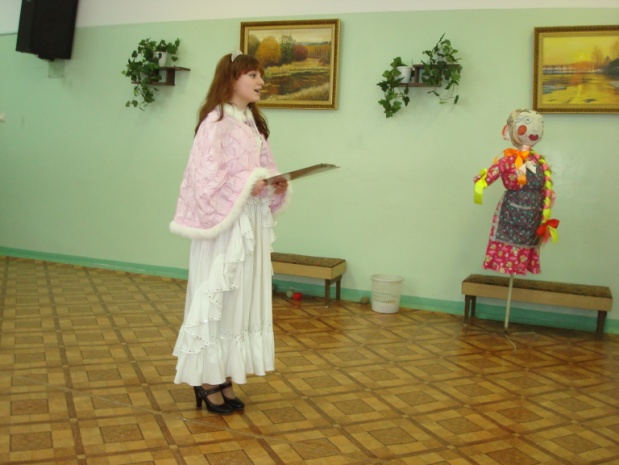 Что это вы тут развеселились.Расшумелись, разрезвились?Весна.Потрудилась ты, Зима-Зимушка, Похозяйничала, пора и честь знать.Зима.Ах, вот ты как!Да, я Зима — белая, белая,В поле снегом сеяла-сеяла.Весна.А я Весна — красная, красная,Солнечная, ясная, ясная.Зима.Тебя снегом вымою, вымою,За ворота выгоню, выгоню!Весна.Я снежком укроюсь, зеленью покроюсь.Буду еще краше на просторах наших!Зима.Ну что же, Весна-красна, спорить и говорить ты мастерица. Но без боя я не уступлю свое место. Предлагаю устроить конкурс, а примут в нем участие все ребята! Прочитаю вам загадки, а вы готовьте мне отгадки. 1. Бродит одиноко огненное око,Всюду, где бывает, взглядом согревает. (Солнце).2. Никто его не видит, а всякий его слышит,Без крыльев оно, а летит, без языка, а говорит. (Эхо).3. Годовой кусточек каждый день роняет листочек.Год пройдет — весь лист отпадет. (Календарь).4. Дождь идет, я тут как тут,Многие меня здесь ждут:Лягушата и ребята,Голуби и поросята.Я на зеркало похожаИ на озеро — чуть-чуть.Ну а вам не захотелосьКо мне в гости заглянуть? (Лужа).5. Заря-заряница,Красная девица,Травку выпускает,Росу расстилает.Едет сторонойС сохой, бороной,С ключевой водой. (Весна).6.С неба пришел, в землю ушел. (Дождь)7.Красное коромысло через реку повисло. (Радуга)8.Без языка, а говорит. Без ног, а бежит. (Ручей)9.Что не сеяно весной родится? (Трава)10.Начали братцы из люльки выбираться. На землю упали — зелеными стали. (Прорастающее зерно.)11.Летом ходит без дороги возле елок и дубов, а зимой он спит в берлоге, от мороза пряча нос. (Медведь)Зима.Да, сильна ты, Весна, Что ж, по-вашему пусть будет,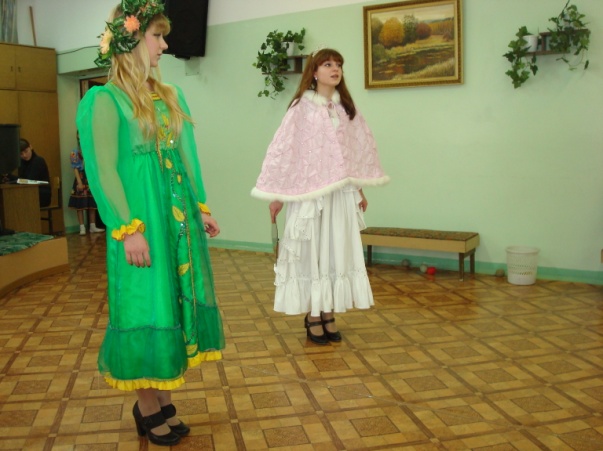 Не хочу вредить я людям.Так и быть, я ухожу,Вьюги, стужу уношу!ВеснаЗамерзаете? Да, бросьте!Я вот, двери распахну,На моём пороге гости,Мне февраль привёл Весну!Сарафан пошила скоро,Весь в оборках, кружевах,И в причудливых узорахНа широких рукавах.По кайме в ажурной строчкеПоявился первоцвет,Изумрудные листочки,Первой зелени привет!На лице сияет солнце,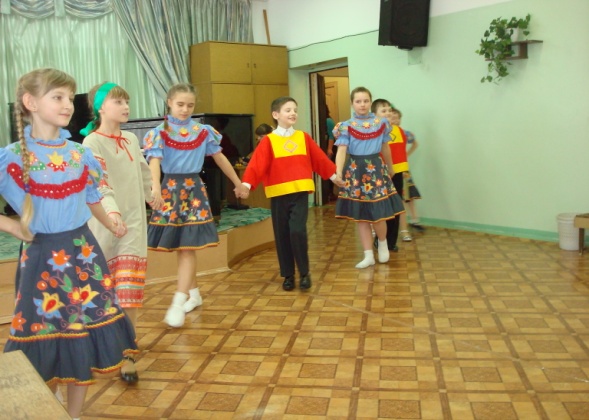 Много света и тепла,И Весна вовсю смеётся:Ну, встречайте, я пришла!Звучит фонограмма  «Весенний хоровод» исп. ансамбль «Журавушки»1-й СкоморохПраздник мы завершаем,От чистого сердца всем вам пожелаем  2-ой СкоморохДевчонкам, мальчишкам,Каждому лично: «Будьте здоровы! Учитесь отлично!»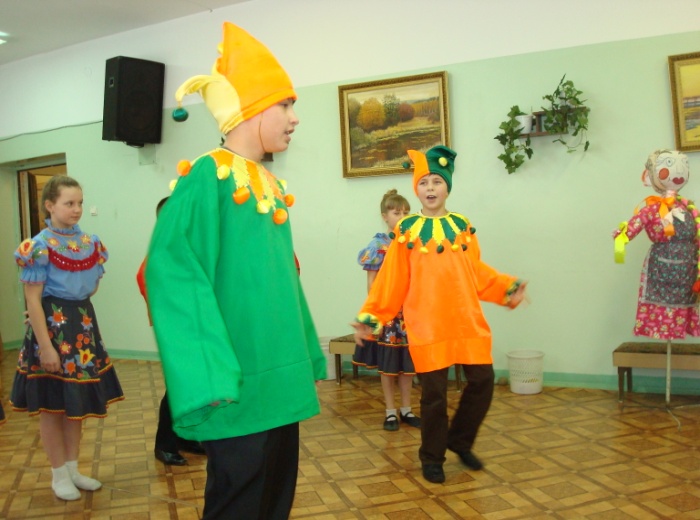 Информация к викторине: «Масленица».Масленица - древний славянский праздник, доставшийся нам в наследство от языческой культуры. Это - веселые проводы зимы, озаренные радостным ожиданием близкого тепла, весеннего обновления природы. Называли масленицу в народе "честной", "широкой", "обжорной", а то и "разорительницей".Масленица в языческие времена сопровождала празднования в честь языческого бога Велеса, покровителя скотоводства и земледелия.Масленицу празднуют накануне Великого поста. Согласно легенде, Масленица родилась на Севере, отцом ее был Мороз. Однажды, в самое суровое и печальное время года человек заметил ее, прячущуюся за огромными сугробами, и призвал помочь людям, согреть и развеселить их. И Масленица пришла, но не той хрупкой девочкой, что пряталась в лесу, а здоровой ядреной бабой с жирными румяными щеками, коварными глазами, не с улыбкой на устах, а с хохотом. Она заставила человека забыть о зиме, разогрела кровь в его жилах, схватила за руки и пустилась с ним плясать до обморока. На масленицу готовили блины потому что, блин символизирует с солнцем. На седьмой день Масленицы пекли Царские блины. На Масленицу выпекали не только круглые блины но ещё и виде птицы жаворонка, который символизирует с приходом весны.Императрица Анна Иоанновна на Масленицу в 1739 году устроила потеху - женила придворного шута на шутихе и поселила молодых в Ледяном доме, в котором все, и даже дрова в камине, было сделано изо льда. Блины пекли из пшеничной, ячной, овсяной, гречневой, из пресного или кислого теста.Блины едят с красной и черной икрой, с соленой семгой, с маслом, с медом, со сметаной, с различными вареньями, кашами и т. д.На Руси очень любили "потехи" с участием медведей. Эта традиция связана с поверьем, что медведь обладает магической силой. Если медведь спляшет около дома, то отведет от него беду.Богатые люди с понедельника начинали печь блины, а бедные — с четверга или пятницы.ПословицыМасленица семикова племянница.На горах покататься, в блинах поваляться.Масленица идет, блин да мед несет.Блинцы, блинчики, блины, как колеса у Весны.Маслена не на век дается.Масленица объедуха, деньгам приберуха.Блин не сноп – на вилы не наколешь.Блин не клин, брюха не расколет.Отдадим почтенье на сырной в воскресенье.Не житье - бытье, а Масленица.не все коту Масленица, будет и Великий пост.Не житье, а масленица.Хоть с себя что заложить, а маслену проводить.Без блина не маслена.Без кота мышам масленица.Первый блин комом.Грамоты для награждения: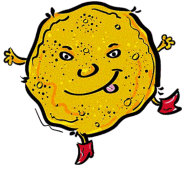 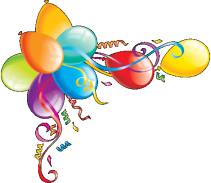 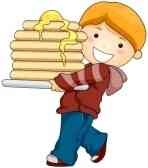 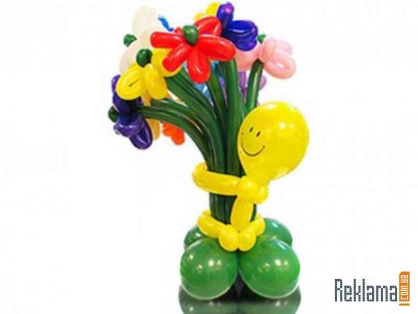           Награждается                                                           Награждается      _______________________________                                   ________________________________    учащийся ______класса,                                                учащийся_________класса,       победитель  конкурса                                           победитель конкурса   «Бой на воздушных шарах»                               «Самый быстрый едок блинов»   в рамках внеклассного мероприятия                    в рамках внеклассного мероприятия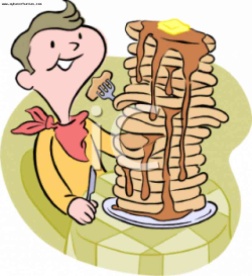                                                                               24.02.2012 г.                                                                                           
           Директор школы: 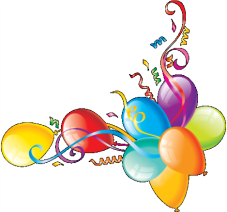 24.02.2012 г.                                                                               Директор школы:                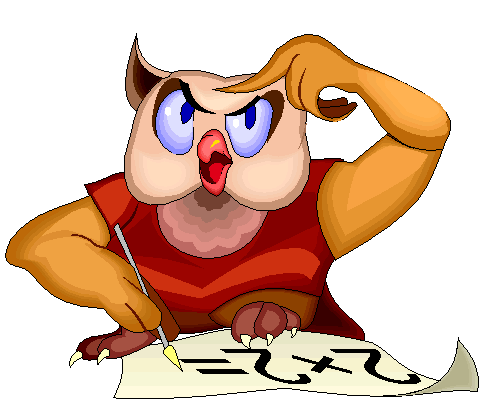 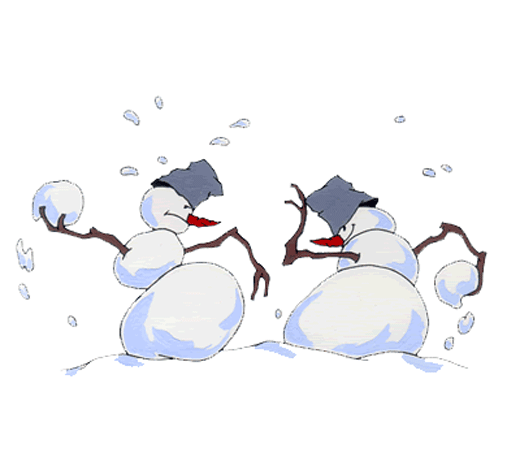 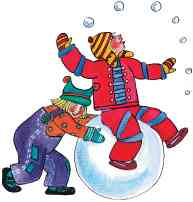 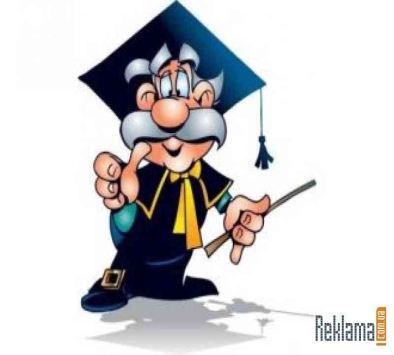            Награждается                                                                Награждается_______________________________                                   ____________________________________        учащийся ______класса,                                                учащийся ___________класса,      победитель  конкурса                                                победитель конкурса   «Самый меткий и ловкий»                                                  «Самый умный»  в рамках внеклассного мероприятия                            в рамках внеклассного мероприятия24.02.2012 г.                                                            24.02.2012 Директор школы:                                                     Директор школы:                  ДатаНаграда04.09.2012  Грамота МБОУ «Малыгинская СОШ» за значительные успехи в организации учебно-воспитательного процесса, формирование культурного и нравственного развития личности, большой вклад в развитие образовательного учреждения в 2011 – 2012 учебном году.12.11.2012 Благодарственное письмо Администрации Ковровского района за педагогическое мастерство, профессионализм, успешное представление школы в муниципальных мероприятиях и в связи с 50-летием школы.21.08.2013 Почетные грамоты Администрации Ковровского района за достигнутые высокие результаты в обучении и воспитании подрастающего поколения.Тема по самообразованиюДата отчетаФорма отчета«Развитие личностного потенциала учащихся на уроках музыки через различные виды музыкально-творческой деятельности»2015 годОбобщение опыта на районном МОДатаТемаУровень (ОУ, муницип., регион., федер.)2012 Выступление на районном семинаре учителей образовательной области «Искусство» - «Педагогические условия интерактивного развивающего обучения на уроках музыки в современной школе».районный2012Выступление на районном семинаре учителей образовательной области «Искусство» - «Фольклор малой Родины на уроках музыки». Презентация авторских песен краеведческого содержания.районный2013выступление на районном семинаре учителей образовательной области «Искусство»– «Методические особенности тематического планирования рекомендуемой ФГОС программы по музыке Г.П.Сергеевой, Е.Д.Критской и рабочей программы по предмету составленной в соответствии с народным календарем»районный2014Районный семинар учителей образовательной области «Искусство» – открытый урок «Оркестр русских народных инструментов»районныйДатаМероприятие8 Марта, 9 маяУчастие детей в концертах школы и районных мероприятияхРаз в четвертьДетская филармония2011Троица2012С Рождеством Христовым!2013МасленицаДатаМероприятиеУровень Кол-во уч-сяРезультат2012Районный смотр-конкурс лирико-патриотической песни «С любовью к Отечеству»районный12 место2013Районный смотр-конкурс лирико-патриотической песни «С любовью к Отечеству»районный12 место2013Районный фестиваль вокально-хоровой музыки «Дыхание осени»районный7Сертификат участника2014Районный смотр-конкурс лирико-патриотической песни «С любовью к Отечеству»районный13 местоГодНаименованиеКол-во уч-ся2013-2014Факультатив «Народное творчество»15С 2010 по 2015Кружок «Вокальный»15